Конспект ОД по технологии продуктивного чтения-слушания
для детей старше - подготовительной группы 
по произведению В.Н. Орлова «Что нельзя купить?»Подготовили:Давыдова С.Н., Яблокова И.Ю.воспитатели старше – подготовительной группы МБДОУ ДС №2 «Рябинка»2021г.Цель:  знакомство со стихотворением В.Н. Орлова «Что нельзя купить?», к концу занятия дети знают главную мысль стихотворения В.Н. Орлова «Что нельзя купить?» -  беречь природу, которую нельзя купить ни за какие деньги.Задачи: Образовательные: - формировать умение отвечать на вопросы педагога по содержанию прочитанного; - формировать умение выражать своё отношение к событиям произведения;- развивать умение аргументировать свою точку зрения, делать выводы.
Развивающие: Содействовать развитию: - самостоятельности, целенаправленности действий; - диалогической, связной и грамматически правильной речи;- познавательной мотивации; - воображения, творческой активности, наблюдательности;-  развивать умение анализировать ситуацию. 
Воспитательные: - Воспитывать гуманное отношение к животным, к родной природе. Материал: картинки с изображением природы; сигнальные круги зелёного и красного цвета; «деньги» с цифрами 1,2, 5,10; портрет В.Н. Орлова; карандаши; аудиозапись «пение птиц и журчание ручейка»Ход ОД Организационный момент- Дорогие ребята, наступила весна, природа проснулась, и я приглашаю вас на поляну. Гуляем осторожно, стараясь не топтать цветы.По полянке мы прошли, на поляне денежки  нашли.-Давайте посмотрим на них? Какая цифра у тебя? Это 1 рубль. А у тебя? А у тебя?-А как же деньги могли оказаться на поляне?-А вы знаете, что есть такая птица - сорока, она любит всё блестящее и красивое, наверное, это она их обронила.-А для чего нам нужны деньги? Что мы можем купить за деньги?-А если мы накопим много денег?А как вы думаете, за деньги всё можно купить? 1.Работа с текстом до начала чтения предположение, о чём будет текст, по его названию, иллюстрациям и т.п.Цель: вызвать у ребёнка желание прочитать книгу. Дети листают, рассматривают иллюстрации, задают вопросы взрослому, высказывают свои предположения о героях, теме, содержании – произведение веселое или грустное.Результат: прогнозирование и мотивация к чтению.- У поэта Владимира Натановича Орлова есть стихотворение, оно так и называется. «Что нельзя купить». -  Ой, а что это на столе? Сорока принесла нам красивые картинки, присаживайтесь на стулья.- Посмотрите на рисунок, как вы думаете, чего здесь не хватает? - Кто может быть на ветках? - Каких птиц вы знаете? - А что бывает утром на траве и цветах? - А кто мог спрятаться в траве? - Дополним рисунок. Вы настоящие волшебники.- Давайте ляжем на полянке, положим руки под голову, закроем глазки и представим, как ожила наша картина. (Звук пения птиц и журчания ручья)- А сейчас сядьте, как вам будет удобно. Повторите название стихотворения.- Попробуйте предположить, о чём оно?- А когда мы сможем это узнать? 2. Работа с текстом во время чтения   взрослый читает вслух и делает остановки для того, чтобы:- прокомментировать прочитанное, усилить эмоциональное восприятие;- задать вопросы автору;- включить воображение детей;- привлечь внимание к чему-то и пр.Цель – понимание текста и создание его читательской интерпретации.Результат: включение эмоций, воображения, реакция на содержание, сопереживание героям.Основные приемы, используемые в работе с текстом во время чтения:                         -   диалог с автором                          -  комментированное чтение                                                  Послушайте стихотворение.Владимир Орлов.Что нельзя купитьЯ с утра брожу босой, 
Весь обрызганный росой, 
С птицей, возле тополька, 
Воду пью из родника. 
Где-то дома, у метро, 
Пепси-кола и ситро, 
Карусели, зоосад, 
Всюду вывески висят. 
Если деньги накопить, 
Можно многое купить, 
Дом, одежду и завод, 
Самолёт и пароход.Но нельзя купить росу, 
Птичье пение в лесу. 
И не спрятать в кошелёк 
Родничок и тополёк.3. Работа с текстом после чтения обсуждение прочитанного, вопросы, творческие задания.Цель: обеспечить углубление восприятия текста, корректировку первичного восприятия.Результат: понимание текста, выражение своего отношения к героям.Помните, мы предполагали, рассуждали, о том, что нельзя купить?-Наши предположения подтвердились?- Нельзя купить красоту, - которую дарит нам природа, она бесценна. Ни за какие деньги не купить большое красивое зелёное дерево. Его нужно посадить и приложить немало усилий, чтобы оно выросло. Как редко мы задумываемся над этим!- А сорока на хвосте принесла нам новое задание.Рассмотрите рисунок. Положите в кошелёк то, что можно купить (соедините) Продолжите предложение: «Я знаю, что ни за какие деньги нельзя купить ______________________________________________________________»- Что вам нравиться больше – городской шум или сельское утро? Почему?То, что нельзя купить и нам дала природа, мы можем только сохранить. Давайте вспомним правила поведения в природе, поиграв в игру «Хорошо – плохо».Перед вами зеленый и красный круги.Поднимайте зелёный круг, если поступок правильный, красный круг – если не правильный:Развешиваем кормушки и домики для птиц.Мусорим в лесу.Ломаем ветки деревьев и кустарников.Включаем в лесу громкую музыку.Убираем мусор в лесу за собой и другими.Сажаем деревья и кустарники.- Что автор хотел донести до нас? В чём главная мысль?Давайте стараться жить так, чтобы земля вокруг нас оставалась щедрой и прекрасной, чтобы журчали на ней чистые ручьи, цвели цветы и пели птицы!Я призываю вас, не только самим бережно относится ко всему живому,но и напоминать об этом другим, ведь:Дерево, трава и птицаНе сумеют сами защититься.Если будут уничтожены они,На планете мы останемся одни.
Рефлексия деятельностиПодведение итогов занятия- О чём мы с вами говорили сегодня?
- Как называется стихотворение, с которым мы сегодня с вами познакомились?
- Кто автор этого стихотворения? (В.Н. Орлов) И в конце я предлагаю всем взяться за руки и подарить друг другу то, что тоже нельзя купить – улыбку, добрый взгляд, тепло своих ладошек.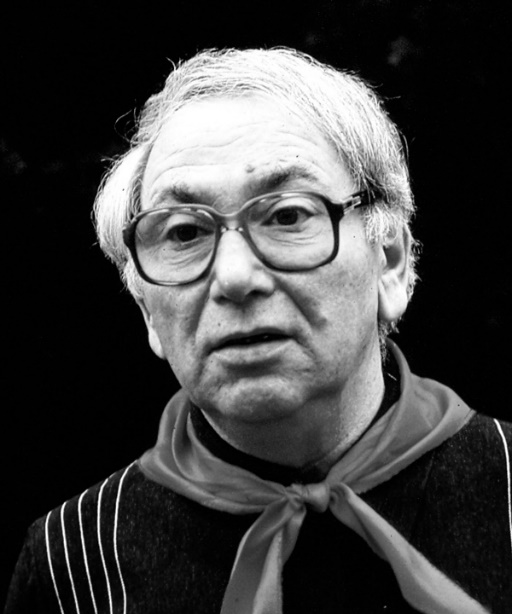 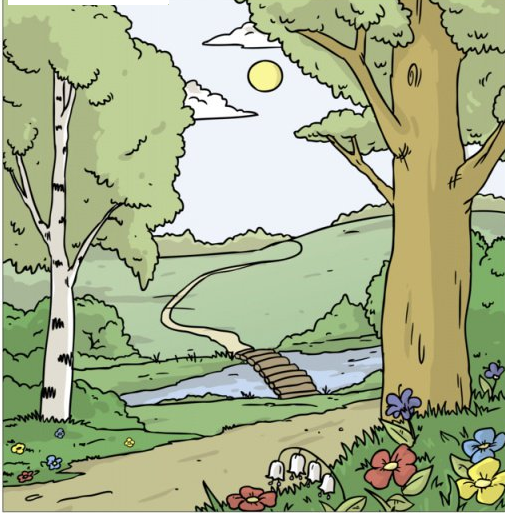 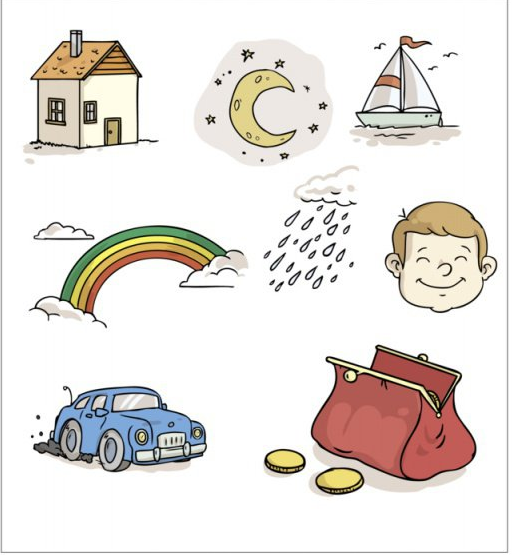 